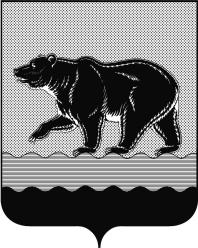 СЧЁТНАЯ ПАЛАТАГОРОДА НЕФТЕЮГАНСКА16 микрорайон, 23 дом, помещение 97, г. Нефтеюганск, 
Ханты-Мансийский автономный округ - Югра (Тюменская область), 628310  тел./факс (3463) 20-30-55, 20-30-63 E-mail: sp-ugansk@mail.ru www.admugansk.ruЗаключение на проект изменений в муниципальную программу «Развитие культуры и туризма в городе Нефтеюганске»	Счётная палата города Нефтеюганска на основании статьи 157 Бюджетного кодекса Российской Федерации, Положения о Счётной палате города Нефтеюганска, рассмотрев проект изменений в муниципальную программу «Развитие культуры и туризма городе Нефтеюганске» (далее по тексту – проект изменений), сообщает следующее:1. При проведении экспертно-аналитического мероприятия учитывалось наличие экспертизы проекта изменений в муниципальную программу:1.1. Департамента финансов администрации города Нефтеюганска на предмет его соответствия бюджетному законодательству Российской Федерации и возможности финансового обеспечения её реализации из бюджета города Нефтеюганска.	1.2. Департамента экономического развития администрации города Нефтеюганска на предмет соответствия:	- муниципальной программы Порядку принятия решения о разработке муниципальных программ города Нефтеюганска, их формирования, утверждения и реализации, утверждённому постановлением администрации города Нефтеюганска от 18.04.2019 № 77-нп «О модельной муниципальной программе города Нефтеюганска, порядке принятия решения о разработке муниципальных программ города Нефтеюганска, их формирования, утверждения и реализации» (далее по тексту – Порядок от 18.04.2019 № 77-нп);	- программных мероприятий целям муниципальной программы;	- сроков её реализации задачам;	- целевых показателей, характеризующих результаты реализации муниципальной программы, показателям экономической, бюджетной и социальной эффективности;	- требованиям, установленным нормативными правовыми актами в сфере управления проектной деятельностью.	2. Предоставленный проект изменений соответствует постановлению администрации города Нефтеюганска от 18.04.2019 № 77-нп.	3. Проектом изменений в муниципальную программу планируется:3.1. В паспорте муниципальной программы увеличить финансовое обеспечение муниципальной программы на сумму 17 463,262 тыс. рублей, в том числе:- увеличить в 2020 году на сумму 17 657,262 тыс. рублей (16 957,262 тыс. рублей средства местного бюджета и 700,000 тыс. рублей средства бюджета автономного округа);уменьшить в 2021 году на сумму 97,000 тыс. рублей средства местного бюджета;уменьшить в 2022 году на сумму 97,000 тыс. рублей средства местного бюджета.3.2. Таблицу 2 муниципальной программы изложить в новой редакции. 3.3. В таблице 2 муниципальной программы:	* по мероприятию 1.1 «Развитие библиотечного и музейного дела, профессионального искусства, художественно - творческой деятельности; сохранение, возрождение и развитие народных художественных промыслов и ремёсел» подпрограммы I «Модернизация и развитие учреждений культуры» по ответственному исполнителю Комитету культуры и туризма администрации города Нефтеюганска увеличить расходы в сумме 16 798,670 тыс. рублей, в том числе:увеличить в 2020 году на сумму 16 936,670 тыс. рублей (16 636,670 тыс. рублей за счёт средств местного бюджета и 300,000 тыс. рублей за счёт средств бюджета автономного округа-финансирование наказов избирателей депутатам Думы ХМАО);уменьшить в 2021 году на сумму 69,000 тыс. рублей за счёт средств местного бюджета;уменьшить в 2022 году на сумму 69,000 тыс. рублей за счёт средств местного бюджета.	 Указанные средства планируется направить на:	- ремонт здания, кадастровый номер: 86:20:0000041:98 по адресу: ХМАО-Югра, г. Нефтеюганск, 10 микрорайон, здание 32/1, в сумме 8 705,670 тыс. рублей за счёт средств местного бюджета;	- приобретение сценического стационарного комплекса для МБУК «Культурно-досуговый центр» в сумме 8 000,000 тыс. рублей за счёт средств местного бюджета;	- приобретение концертных костюмов для МБУК «Культурно-досуговый центр» в сумме 300,000 тыс. рублей за счёт средств бюджета автономного округа (финансирование наказов избирателей депутатам Думы ХМАО).	В составе планируемых работ по ремонту здания, кадастровый номер: 86:20:0000041:98 по адресу: ХМАО-Югра, г. Нефтеюганск, 10 микрорайон, здание 32/1, в том числе предусмотрены:	- монтажные и пусконаладочные работы системы видеонаблюдения на сумму 496,223 тыс. рублей;	- монтажные, строительные и пусконаладочные работы системы контроля и управления доступом на сумму 3 779, 528 тыс. рублей.    	При этом, постановлением администрации города Нефтеюганска от 01.10.2019 года № 1039-п утверждена муниципальная программа «Профилактика терроризма в городе Нефтеюганске». В рамках основного мероприятия «Повышение уровня антитеррористической защищённости муниципальных объектов» предусматриваются расходы по обеспечению антитеррористической защищённости муниципальных объектов, в том числе:	- приобретение и установка видеодомофонов (на калитки, двери центрального входа, входные двери, запасной выход), шлагбаумов, систем видеонаблюдения (видеокамеры с высоким разрешением), серверного оборудования, электромагнитных замков на запасные выходы с заменой двери и центральном входе на объекты, системы наружного освещения объекта (фасадного освещения прилегающей территории зданий) с датчиками движения по периметру здания, системы охранной сигнализации объекта, СКУД (турникет, металлодетекторы), противотаранных устройств, информационных стендов и другие.	На основании вышеизложенного рекомендуем планируемые расходы по монтажным и пусконаладочным работам системы видеонаблюдения, а также монтажным, строительным и пусконаладочным работам системы контроля и управления доступом в общей сумме 4 275, 751 тыс. рублей перераспределить на реализацию мероприятий в рамках муниципальной программы «Профилактика терроризма в городе Нефтеюганске». 	* по мероприятию 1.2 «Развитие дополнительного образования в сфере культуры» подпрограммы I «Модернизация и развитие учреждений культуры» по ответственному исполнителю Комитету культуры и туризма администрации города Нефтеюганска увеличить расходы в сумме 316,000 тыс. рублей, в том числе:- увеличить расходы на сумму 400,000 тыс. рублей за счёт средств окружного бюджета на приобретение сценических костюмов для МБУ ДО «Детская школа искусств».- уменьшить расходы на сумму 84,000 тыс. рублей за счёт средств местного бюджета, в том числе: с 2020 по 2022 год на 28,000 тыс. рублей ежегодно.	* по мероприятию 1.5 «Техническое обследование, реконструкция, капитальный ремонт, строительство объектов культуры» подпрограммы I «Модернизация и развитие учреждений культуры» по соисполнителю Департаменту градостроительства и земельных отношений администрации города Нефтеюганска увеличить расходы на сумму 348,592 тыс. рублей за счёт средств местного бюджета на проектно - изыскательские работы по объекту: «Нежилое здание музыкальной школы» (устройство входной группы).В обоснование планируемых расходов на проектно - изыскательские работы представлена сметная документация, где в смете № 1 ПД, РД на проектные работы расчёт произведён с учётом индекса на 3 квартал 2019 года на проектные работы к уровню цен 01.01.2001, вместе с тем письмом Министерства строительства и жилищно-коммунального хозяйства Российской Федерации от 09.12.2019 г. № 46999-ДВ/09 установлены индексы на 4 квартал 2019 года.По итогам проведения финансово-экономической экспертизы, предлагаем направить проект муниципальной программы на утверждение с учётом рекомендации, отражённой в настоящем заключении.Информацию о решениях, принятых по результатам рассмотрения настоящего заключении, направить в адрес Счётной палаты до 20.02.2020 года.Председатель			                                      			С.А. ГичкинаИсполнитель:инспектор инспекторского отдела № 1 Счётной палаты города  НефтеюганскаБатаева Лариса НиколаевнаТел. 8 3463 20 30 63Исх.СП-66-0 от 13.02.2020Председателю комитета культуры и туризма администрации города НефтеюганскаИ.Ю. Лев